Name: -------------			Class: ------------Read the sentences and give advice using the structure “If I were you, I would”:I am sleepy every day.--------------------------------------------------------------------------------------I have a terrible headache. -------------------------------------------------------------------------------------I can’t solve this math problem.--------------------------------------------------------------------------------------I don’t know where I can buy a present for my Mom.--------------------------------------------------------------------------------------I want to be an Olympic champion.--------------------------------------------------------------------------------------I want to travel around the world when I grow up.--------------------------------------------------------------------------------------I burnt my hand.--------------------------------------------------------------------------------------I lost my ID card at school.--------------------------------------------------------------------------------------I am not good at English.-------------------------------------------------------------------------------------- I am bored. I need to do something fun.--------------------------------------------------------------------------------------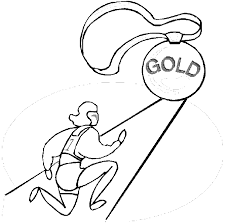 